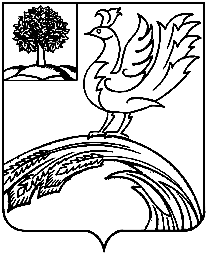 РЕВИЗИОННАЯ  КОМИССИЯ ТЕРБУНСКОГО МУНИЦИПАЛЬНОГО РАЙОНА                                 ЛИПЕЦКОЙ ОБЛАСТИ РОССИЙСКОЙ ФЕДЕРАЦИИСтандарт финансового контроля СФК-7«Проведение аудита в сфере закупок»УТВЕРЖДЕНО распоряжением председателя Ревизионной комиссии Тербунского муниципального района Липецкой области                                                                                                     от 10 ноября 2017 года № 19-рс.Тербуны – 2017Содержание1. Общие положения1.1. Стандарт финансового контроля «Проведение аудита в сфере закупок» (далее - Стандарт) разработан во исполнение пункта 11 Положения о Ревизионной комиссии Тербунского муниципального района Липецкой области, утвержденного решением Совета депутатов Тербунского муниципального района от 22.02.2017 № 131  (далее – Ревизионная комиссия). 1.2. Стандарт разработан в соответствии с: - Бюджетным кодексом Российской Федерации; - Федеральным законом от 07 февраля 2011 г. № 6-ФЗ «Об общих принципах организации и деятельности контрольно-счетных органов субъектов Российской Федерации и муниципальных образований» (далее - Закон № 6- ФЗ); - Федеральным законом от 05 апреля 2013 г. № 44-ФЗ «О контрактной системе в сфере закупок товаров, работ, услуг для обеспечения государственных и муниципальных нужд» (далее - Закон № 44-ФЗ); - Общими требованиями к стандартам внешнего государственного и муниципального финансового контроля, утвержденными Коллегией Счетной палаты Российской Федерации (протокол от 12.05.2012 № 21К (854)); - иными правовыми и нормативными актами. 1.3. При подготовке настоящего Стандарта использованы: - Стандарт финансового контроля (типовой) «Проведение аудита в сфере закупок», утвержденный решением Президиума Союза МКСО (протокол от 18.12.2014, п. 12.1); - Методические рекомендации по проведению аудита в сфере закупок, утвержденные Коллегией Счетной палаты Российской Федерации (протокол от 21.03.2014г. № 15 К (961)). 1.4. Целью Стандарта является установление рекомендуемых методов (способов), процедур и алгоритмов, применяемых Ревизионной комиссией при осуществлении аудита в сфере закупок, в том числе при проведении комплекса контрольных и экспертно-аналитических мероприятий по аудиту формирования и контролю исполнения бюджета муниципального образования, а также при проведении иных мероприятий, в которых деятельность в сфере закупок является одним из проверяемых или анализируемых направлений деятельности объектов аудита (контроля). 1.5. Задачами Стандарта являются определение: - целей, задач, предмета и объектов аудита в сфере закупок; - основных источников информации для проведения аудита в сфере закупок; - этапов проведения аудита в сфере закупок и их содержания; - порядка подготовки и размещения обобщенной информации о результатах аудита в сфере закупок в единой информационной системе. 1.6. Основные понятия, используемые в настоящем Стандарте, соответствуют понятиям, установленным ст. 3 Закона № 44-ФЗ. 2.Содержание аудита в сфере закупок2.1. Аудит в сфере закупок - это вид внешнего муниципального финансового контроля, осуществляемого Ревизионной комиссией в соответствии с полномочиями, установленными статьей 98 Закона № 44-ФЗ. Целями аудита в сфере закупок являются оценка законности, целесообразности, обоснованности закупок (включая обоснованность цены закупки), результативности и эффективности осуществления указанных закупок. При этом оценке подлежат выполнение условий контрактов по срокам, объему, цене, количеству и качеству приобретаемых товаров, работ, услуг, а также порядок ценообразования и эффективность системы управления контрактами. 2.2. Задачи аудита в сфере закупок: - проверка, анализ и оценка информации о законности, целесообразности, обоснованности (в том числе планирования закупок и потребности в закупках), своевременности, эффективности и результативности расходов на закупки по планируемым к заключению, заключенным и исполненным контрактам (далее - расходы на закупки); - выявление отклонений, нарушений и недостатков в сфере закупок, в случаях нецелесообразных, необоснованных, несвоевременных, неэффективных и нерезультативных закупок установление причин и подготовка предложений, направленных на их устранение и на совершенствование контрактной системы. Аудит в сфере закупок может охватывать как все этапы деятельности заказчика в сфере закупок (в том числе: этап планирования закупок товаров (работ, услуг), этап определения поставщика (подрядчика, исполнителя), этап заключения и исполнения контракта), так и отдельные этапы. Кроме того, аудит в сфере закупок может осуществляться выборочно в отношении отдельных муниципальных контрактов, являющихся предметом анализа, проверки и оценки. 2.3. Предметом аудита в сфере закупок является процесс расходования средств бюджета муниципального образования Тербунский муниципальный район Липецкой области, направляемых на закупки (далее - бюджетные средства) в соответствии с требованиями законодательства о контрактной системе в сфере закупок. 2.4. В процессе проведения аудита в сфере закупок в пределах полномочий Ревизионной комиссией проверяются, анализируются и оцениваются: - организация и процесс планирования закупок; - законность, своевременность, обоснованность, целесообразность расходов на закупки; - эффективность и результаты использования бюджетных средств; - система ведомственного контроля в сфере закупок; - система контроля в сфере закупок, осуществляемого заказчиком. 2.5. Объектами аудита (контроля) в сфере закупок являются органы местного самоуправления муниципального образования Тербунский муниципальный района Липецкой области, муниципальные бюджетные и казенные учреждения, другие организации, на которые распространяются контрольные полномочия Ревизионной комиссии Тербунского муниципального района.  В рамках мероприятий оцениваются как деятельность самих заказчиков, так и деятельность контрактного управляющего, формируемых ими контрактных служб и комиссий по осуществлению закупок, привлекаемых ими специализированных организаций (при наличии), экспертов, экспертных организаций, а также работа системы ведомственного контроля в сфере закупок и системы контроля в сфере закупок, осуществляемого заказчиком.Аудит в сфере закупок может быть осуществлен путем проведения контрольного или экспертно-аналитического мероприятия в соответствии с утвержденными в Ревизионной комиссией стандартами. Кроме того, аудит в сфере закупок может осуществляться путем рассмотрения отдельных вопросов аудита закупок в рамках контрольных или экспертно-аналитических мероприятий. 3.Источники информации для проведения аудита в сфере закупокПри проведении аудита в сфере закупок рекомендуется использовать следующие источники информации: 1) законодательство о контрактной системе, включая Закон № 44-ФЗ и иные нормативные правовые акты о контрактной системе в сфере закупок; 2) нормативные документы, содержащие требования к отдельным видам товаров, работ, услуг (в том числе предельные цены товаров, работ, услуг) и (или) нормативные затраты на обеспечение функций муниципальных органов;3) внутренние документы заказчика: - документ о создании контрактной службы и положение о ней или документ, утверждающий постоянный состав работников заказчика, выполняющих функции контрактной службы без образования отдельного структурного подразделения (документы по назначению контрактного управляющего при отсутствии контрактной службы); - документ о создании и регламентации работы комиссии (комиссий) по осуществлению закупок; - документ, регламентирующий процедуры планирования, обоснования и осуществления закупок; - утвержденные план и план-график закупок; - документ, регламентирующий проведение контроля в сфере закупок, осуществляемый заказчиком; - иные документы и информация в соответствии с целями проведения аудита в сфере закупок; 4) единая информационная система в сфере закупок, в том числе документы, утвержденные заказчиком и подлежащие размещению в единой информационной системе в сфере закупок (до момента ввода единой информационной системы в сфере закупок - на официальном сайте zakupki.gov.ru), а именно: - планы закупок; - планы-графики закупок; - информация о реализации планов и планов-графиков закупок; - информация об условиях, запретах и ограничениях допуска товаров, происходящих из иностранного государства или группы иностранных государств, работ, услуг, соответственно, выполняемых, оказываемых иностранными лицами, перечень иностранных государств, групп иностранных государств, с которыми Российской Федерацией заключены международные договоры о взаимном применении национального режима при осуществлении закупок, а также условия применения такого национального режима; - реестр контрактов, включая копии заключенных контрактов; - реестр недобросовестных поставщиков (подрядчиков, исполнителей);- библиотека типовых контрактов, типовых условий контрактов; - реестр банковских гарантий; - каталоги товаров, работ, услуг для обеспечения государственных и муниципальных нужд; - реестр плановых и внеплановых проверок, включая реестр жалоб, их результатов и выданных предписаний; - правила нормирования, требования к отдельным видам товаров, работ, услуг (в том числе предельные цены товаров, работ, услуг) и (или) нормативные затраты на обеспечение функций муниципальных органов (с 01.01.2016); - отчеты заказчиков, предусмотренные Законом № 44-ФЗ; - извещения об осуществлении закупок, документации о закупках, проекты контрактов, размещаемые при объявлении о закупке, в том числе изменения и разъяснения к ним; - информация, содержащаяся в протоколах определения поставщиков (подрядчиков, исполнителей); - информация о ходе и результатах обязательного общественного обсуждения закупок в случае, если начальная (максимальная) цена контракта либо цена контракта, заключаемого с единственным поставщиком (подрядчиком, исполнителем), превышает один миллиард рублей; - результаты мониторинга закупок, аудита в сфере закупок, а также контроля в сфере закупок; - иная информация и документы, размещение которых предусмотрено Законом № 44-ФЗ и принятыми в соответствии с ним нормативными правовыми актами; 5) электронные площадки и информация, размещаемая на них, включая реестры участников электронного аукциона, получивших аккредитацию на электронной площадке; 6) официальные сайты заказчиков и информация, размещаемая на них, в том числе о планируемых закупках; 7) печатные издания, в которых публикуется информация о планируемых закупках; 8) данные статистического наблюдения (квартальная форма федерального статистического наблюдения № 1-контракт «Сведения об определении поставщиков (подрядчиков, исполнителей) для обеспечения государственных и муниципальных нужд»), утвержденная приказом Росстата от 18 сентября 2013 г. № 374 «Об утверждении статистического инструментария для организации федерального статистического наблюдения за определением поставщиков (подрядчиков, исполнителей) для обеспечения государственных и муниципальных нужд» (далее - 7 форма федерального статистического наблюдения № 1-контракт); 9)документы, подтверждающие поставку товаров, выполнение работ, оказание услуг, в том числе отчеты о результатах отдельного этапа исполнения контракта, о поставленном товаре, выполненной работе или об оказанной услуге, заключения об экспертизе результатов, предусмотренных контрактом, акты приемки, платежные документы, документы о постановке имущества на баланс, разрешения на ввод объектов строительства в эксплуатацию и иные документы, подтверждающие, что закупленные объектом аудита (контроля) товары, работы и услуги достигли конечных потребителей, в интересах которых осуществлялась закупка; 10) результаты предыдущих проверок, соответствующих контрольных и надзорных органов; 11) информация о выявленных нарушениях законодательства о контрактной системе, полученная от правоохранительных органов в рамках реализации соглашений о взаимном сотрудничестве; 12) электронные базы данных органов исполнительной власти; 13) интернет-сайты компаний-производителей товаров, работ, услуг; 14) иная информация (документы, сведения), полученная от экспертов, в том числе информация о складывающихся на товарных рынках ценах на товары, работы, услуги, закупаемых для обеспечения государственных и муниципальных нужд. В ходе проведения аудита закупок могут использоваться одновременно несколько источников информации, имеющих непосредственное отношение к предмету и объекту аудита (контроля). При этом необходимо учитывать следующий минимальный набор документов, который должен быть у объекта аудита (контроля): 1) до этапа осуществления закупки: - документ о создании контрактной службы и положение о ней или документ, утверждающий постоянный состав работников заказчика, выполняющих функции контрактной службы без образования отдельного структурного подразделения (контрактный управляющий); - документы о создании и регламентации работы комиссии (комиссий) по осуществлению закупок; - документ, регламентирующий проведение контроля в сфере закупок, осуществляемый заказчиком; - план закупок, включая обоснования предмета закупки; - план-график закупок, включая обоснования начальной (максимальной) цены контракта, цены контракта, заключаемого с единственным поставщиком (подрядчиком, исполнителем), способа определения поставщика (подрядчика, исполнителя), в том числе дополнительных требований к участникам закупки;- требования к отдельным видам закупаемых товаров, работ, услуг (в том числе предельные цены на товары, работы, услуги) и (или) нормативные затраты на обеспечение функций (ст. 19 Закона № 44-ФЗ); - документы, подтверждающие обоснования начальных (максимальных) цен контрактов;  2) до заключения контракта (дополнительно к предыдущим документам): - извещения об осуществлении закупок, документация о закупках, проекты контрактов, в том числе изменения и разъяснения к ним; - решения об отмене определения поставщика (подрядчика, исполнителя); - протоколы, составленные в ходе осуществления закупок, в том числе решения об отстранении участников закупки от участия в определении поставщика (подрядчика, исполнителя) или отказы от заключения контракта с победителем процедуры определения поставщика (подрядчика, исполнителя);- аудиозаписи вскрытия конвертов с заявками на участие в конкурсе, запросе котировок, запросе предложений и (или) открытия доступа к поданным в форме электронных документов таким заявкам; -заявки участников закупки; - документы, подтверждающие поступление обеспечений заявок от участников закупки; - информация о результатах обязательного общественного обсуждения закупок в случае, если начальная (максимальная) цена контракта либо цена контракта, заключаемого с единственным поставщиком (подрядчиком, исполнителем), превышает один миллиард рублей; - согласование закупки у единственного поставщика (подрядчика, исполнителя) с контрольным органом в сфере закупок (пункты 24, 25 ч. 1 ст. 93 Закона № 44- ФЗ); - согласование закрытого способа определения поставщика (подрядчика, исполнителя) с контрольным органом в сфере закупок (ч. 3 ст. 84 Закона № 44- ФЗ); - отчеты, обосновывающие невозможность или нецелесообразность использования иных способов определения поставщика (подрядчика, исполнителя), а также цену контракта и иные существенные условия контракта в случае осуществления закупки у единственного поставщика (подрядчика, исполнителя); - документы, подтверждающие поступление обеспечений исполнения контрактов; 3) по исполненным контрактам (дополнительно к предыдущим документам): - заключенные контракты (договоры) и изменения к ним; - расторгнутые контракты (договоры); - уведомления, направленные в контрольный орган в сфере закупок (ч. 2 ст. 93 Закона № 44-ФЗ); - отчеты о результатах отдельного этапа исполнения контракта, о поставленном товаре, выполненной работе или об оказанной услуге (части 9, 10 ст. 94 Закона № 44-ФЗ); - документы, подтверждающие взыскание неустойки (пени, штрафа) с недобросовестного поставщика (подрядчика, исполнителя), удержание с недобросовестного поставщика (подрядчика, исполнителя) обеспечения исполнения контракта; - документы, подтверждающие поставку товаров, выполнение работ, оказание услуг и их использование; - документы, обосновывающие изменение и (или) неисполнение условий заключенных контрактов. 4.Этапы проведения аудита в сфере закупокАудит в сфере закупок включает в себя три этапа: - подготовительный этап; - основной этап; - заключительный этап. 4.1. Подготовительный этап аудита в сфере закупок. На подготовительном этапе аудита в сфере закупок осуществляется предварительное изучение предмета и объектов аудита (контроля), анализ их специфики, сбор необходимых данных и информации, по результатам которых подготавливается рабочий план или план-задание мероприятия (в зависимости от формы проводимого мероприятия). 4.1.1. Анализ специфики предмета и объекта аудита (контроля). Изучение специфики предмета и объекта аудита (контроля) необходимо для определения вопросов проверки, методов ее проведения, анализа и выбора критериев (показателей) оценки предмета и объекта аудита (контроля), а также для подготовки рабочего плана или плана-задания мероприятия по аудиту в сфере закупок. При проведении данной работы рекомендуется: - сформировать перечень нормативных правовых актов, применяемых при проведении закупок с учетом специфики предмета и объекта аудита (контроля); - определить источники информации для проведения аудита в сфере закупок, осуществить сбор и провести предварительный анализ необходимой информации о закупках; - составить рабочий план, включающие перечень изучаемых объектов, вопросы для изучения деятельности каждого объекта, источники получения информации, распределение проверяющих по конкретным вопросам и объектам изучения, сроки изучения вопросов и представления материалов; - определить возможные риски неэффективного использования бюджетных средств. Результаты изучения специфики предмета и объекта аудита (контроля) могут фиксироваться в рабочей документации и содержать соответствующие аналитические и иные материалы, служащие обоснованием для выбранных целей аудита в сфере закупок, вопросов проверки, методов ее проведения, методов сбора фактических данных и информации. 4.1.2. Сбор данных и информации из открытых источников. Сбор данных и информации на подготовительном этапе осуществляется путем анализа и оценки информации о закупках объектов аудита (контроля) в открытых информационных системах, а также изучения документов и материалов, имеющих отношение к предмету аудита в сфере закупок, из других открытых источников (в том числе единая информационная система в сфере закупок, официальный сайт zakupki.gov.ru, электронные торговые площадки, официальные сайты контрольных органов в сфере закупок, официальные сайты объектов аудита (контроля), данные государственной статистики). При сборе данных и информации из открытых источников следует: - организовать процесс, чтобы заключения и выводы по итогам аудита в сфере закупок, сделанные на основе собранных аудиторских доказательств, были способны выдержать критический анализ (достаточность информации); - определить достоверность и полноту информации для использования при последующей оценке законности, целесообразности, обоснованности, своевременности, эффективности и результативности расходов на закупки (достоверность информации). Формирование рабочего плана проведения мероприятия внешнего муниципального финансового контроля в форме аудита в сфере закупок. По результатам предварительного изучения объекта аудита (контроля) подготавливается рабочий план проведения аудита в сфере закупок. 4.2. Основной этап аудита в сфере закупок. На основном этапе аудита в сфере закупок проводятся проверка, анализ и оценка информации о законности, целесообразности, обоснованности, своевременности, эффективности и результативности расходов на закупки по планируемым к заключению, заключенным и исполненным контрактам в соответствии с вопросами рабочего плана мероприятия. Порядок оформления документов предусмотрен стандартами финансового контроля Ревизионной комиссией«Общие правила проведения контрольного мероприятия» и «Общие правила проведения экспертно-аналитического мероприятия». В ходе осуществления мероприятия подлежат рассмотрению следующие основные вопросы: - наличие, порядок формирования и организация деятельности контрактной службы (назначения контрактного управляющего); - наличие, порядок формирования, организация работы комиссии (комиссий) по осуществлению закупок; - порядок выбора и функционал специализированной организации; - порядок организации централизованных закупок и совместных конкурсов и аукционов; - наличие утвержденных требований к отдельным видам товаров, работ, услуг, в том числе к предельным ценам на них, и (или) нормативных затрат на обеспечение функций заказчиков; - организация и порядок проведения ведомственного контроля в сфере закупок в отношении подведомственных заказчиков; - проведение обязательного общественного обсуждения закупок в случаях, предусмотренных действующим законодательством; - порядок формирования, утверждения и ведения плана закупок и плана- графика, а также порядок его размещения в открытом доступе; - обоснование закупки;- обоснованность выбора конкурентного способа определения поставщика (подрядчика, исполнителя); - обоснование начальной (максимальной) цены контракта, цены контракта, заключаемого с единственным поставщиком; - проверка документации (извещения) о закупке на предмет соответствия требованиям действующего законодательства; - проверка наличия в контракте обязательных условий; - установление преимуществ отдельным участникам закупок: субъектам малого предпринимательства, социально ориентированным некоммерческим организациям; учреждениям и предприятиям уголовно-исполнительной системы, организациям инвалидов; - наличие и соответствие законодательству обеспечения заявок; - наличие и соответствие законодательству обеспечения исполнения контракта; - проверка соблюдения требований законодательства при оценке заявок;- проверка протоколов, составленных в ходе определения поставщика (подрядчика, исполнителя), включая их наличие, требования к содержанию и размещению; - применение антидемпинговых мер при проведении конкурса и аукциона; - соблюдение сроков и порядка заключения контрактов; - оценка законности внесения изменений в контракт, его расторжение (при их наличии); - проверка наличия экспертизы результатов, предусмотренных контрактом, и отчета об исполнении контракта (результатах отдельного этапа исполнения контракта), о поставленном товаре, выполненной работе или об оказанной услуге; - оценка своевременности действий заказчика по реализации условий контракта, включая своевременность расчетов по контракту; - оценка соответствия поставленных товаров, выполненных работ, оказанных услуг требованиям, установленным в контрактах; - оценка целевого характера использования поставленных товаров, результатов выполненных работ и оказанных услуг; - применение обеспечительных мер и мер ответственности по контракту.В рамках проверки также может анализироваться обобщенная информация о закупках заказчика за проверяемый и (или) отчетный период в разрезе закупок с учетом количественных и стоимостных показателей, а также с указанием поданных и отклоненных заявок участников. Необходимо структурировать данную информацию по способам осуществления закупки в разрезе конкурентных способов и с указанием закупок у единственного поставщика (подрядчика, исполнителя). Информация о закупках у единственного поставщика (подрядчика, исполнителя) должна анализироваться в разрезе закупок до 100 тыс. рублей и свыше 100 тыс. рублей с указанием обоснования выбора способа осуществления закупки. 4.2.1. Проверка законности расходов на закупки.  Под законностью расходов на закупки понимается соблюдение участниками контрактной системы в сфере закупок законодательства Российской Федерации и иных нормативных правовых актов о контрактной системе в сфере закупок. На данном этапе осуществляются проверка и анализ соблюдения объектом аудита (контроля) законодательства Российской Федерации и иных нормативных правовых актов о контрактной системе в сфере закупок на этапах планирования и осуществления закупок. Необходимо учитывать, что в соответствии со ст. 98 Закона № 44-ФЗ контрольно-счетные органы наделены полномочиями по осуществлению аудита в сфере закупок. При этом ст. 98 Закона № 44-ФЗ предусмотрено, что контрольно-счетные органы в пределах своих полномочий осуществляют анализ и оценку результатов закупок, достижения целей осуществления закупок, определенных в соответствии со ст. 13 Закона № 44-ФЗ. Для достижения данных целей Ревизионная комиссия осуществляют экспертно - аналитическую, информационную и иную деятельность посредством проверки, анализа и оценки информации о законности, целесообразности, обоснованности, своевременности, эффективности и результативности расходов на закупки по планируемым к заключению, заключенным и исполненным контрактам. В соответствии со ст. 99 Закона № 44-ФЗ полномочиями по проверке вопросов соблюдения, установленных законодательством о закупках процедур размещения заказов наделены органы, осуществляющие контроль в сфере закупок. Вопросы соблюдения законодательства при размещении заказов без увязки с целями аудита выходят за рамки компетенции Ревизионной комиссии и могут быть рассмотрены ими лишь в случае выявления фактов не достижения целей осуществления закупок или ненадлежащей эффективности (экономности, результативности) произведённых расходов. Таким образом, в рамках проводимой работы рекомендуется оценить, в том числе с точки зрения требований ст. 34 Бюджетного Кодекса РФ (эффективность, результативность, экономность): - как деятельность заказчика и уполномоченного органа (при наличии), уполномоченного учреждения (при наличии), так и деятельность формируемых им контрактной службы (контрактных управляющих) и комиссии (комиссий) по осуществлению закупок, привлекаемых им специализированных организаций (при наличии), экспертов и экспертных организаций; - работу системы ведомственного контроля в сфере закупок и систему контроля в сфере закупок, осуществляемого заказчиком. 4.2.2. Проверка, анализ и оценка целесообразности и обоснованности расходов на закупки. На данном этапе осуществляется проверка обоснования закупки заказчиком на этапе планирования закупок товаров, работ, услуг при формировании плана закупок, плана-графика закупок, анализ и оценка соответствия планируемой закупки целям осуществления закупок, а также законодательству Российской Федерации и иным нормативным правовым актам о контрактной системе в сфере закупок. Под целесообразностью расходов на закупки понимается наличие обоснованных муниципальных нужд, необходимых для достижения целей и реализации мероприятий муниципальных программ, выполнения установленных функций и полномочий органов местного самоуправления. Под обоснованностью расходов на закупки понимается наличие обоснования, в том числе с использованием правил нормирования как запланированных закупок, их объемов (количества), так и требований к качеству, потребительским свойствам и иным характеристикам закупаемых товаров, работ, услуг, их необходимости. В рамках мероприятия также целесообразно оценить качество планирования закупок заказчиком, в том числе путем анализа количества и объема вносимых изменений в первоначально утвержденные план и план-график закупок, а также ритмичность (равномерное распределение закупок) закупок в течение года. 4.2.3. Проверка, анализ и оценка своевременности расходов на закупки. На данном этапе осуществляется проверка своевременности расходов на закупки заказчиком с учетом этапов планирования закупок товаров, работ, услуг, осуществления закупок, заключения и исполнения контрактов, анализ и оценка обоснованности сроков закупки, достаточных для исполнения условий контракта с минимальными расходами бюджетных средств и обеспечивающих своевременное достижение целей. Под своевременностью расходов на закупки понимается установление и соблюдение заказчиком сроков, достаточных для реализации контракта и достижения целей осуществления закупок в надлежащее время и с минимальными издержками. В рамках мероприятия целесообразно учитывать сезонность работ, услуг, длительность и непрерывность производственного цикла отдельных видов товаров, работ, услуг, а также наличие резерва времени для осуществления приемки товаров, работ и услуг, позволяющего поставщику, подрядчику, исполнителю устранить недостатки. 4.2.4 Проверка, анализ и оценка эффективности расходов на закупки. На данном этапе осуществляется проверка и анализ эффективности расходов на закупки в процессе планирования закупок товаров (работ, услуг), определения поставщиков (исполнителей, подрядчиков), заключения и исполнения контрактов. Под эффективностью расходов на закупки понимается эффективное применение имеющихся ресурсов, а также обеспечение с учетом соблюдения принципов контрактной системы в сфере закупок лучших условий исполнения контракта (по сравнению с другими участниками закупок) на основе критериев, в том числе указанных в документации о закупке, при одновременном достижении запланированных целей осуществления закупок.При оценке эффективности расходов на закупки рекомендуется применять следующие показатели (как в целом по объекту аудита (контроля) за отчетный период, так и по конкретной закупке): - потенциальная экономия бюджетных средств на стадии формирования и обоснования начальных (максимальных) цен контрактов - это разница между начальными (максимальными) ценами контрактов в плане-графике закупок и средними ценами контрактов, установленных другими заказчиками на однородные товары, работы, услуги, либо среднерыночными ценами контракта на однородные  товары, работы, услуги (с учетом сопоставимых условий поставок товаров, выполнения работ, оказания услуг, включая объем закупки, гарантийные обязательства, срок годности и т. п.); - экономия бюджетных средств в процессе осуществления закупок (определения поставщиков (исполнителей, подрядчиков)) - это снижение начальной (максимальной) цены контрактов относительно цены заключенных контрактов; - дополнительная экономия бюджетных средств, полученная по результатам осуществления закупок (определения поставщиков (исполнителей, подрядчиков))  определяется (рассчитывается) в качестве дополнительной выгоды, в том числе за счет закупок инновационной и высокотехнологичной продукции (дополнительные сервисные услуги, более высокие качественные характеристики и функциональные показатели продукции, более низкие последующие эксплуатационные расходы, более длительный срок гарантийного обслуживания и др.); - экономия бюджетных средств при исполнении контрактов - это снижение цены контракта без изменения предусмотренных контрактом количества товара, объема работы или услуги, качества поставляемого товара, выполняемой работы, оказываемой услуги и иных условий контракта. В рамках оценки эффективности расходов на закупки рекомендуется рассчитать общую экономию бюджетных средств на всех этапах закупки, начиная с планирования и заканчивая исполнением контрактов путем суммирования указанных показателей. Расчет экономии в целом по объекту аудита (контроля), отдельным процедурам закупок может осуществляться также на основе данных формы федерального статистического наблюдения № 1-контракт, в частности, можно оценить: - абсолютный объем экономии (в рублях) за соответствующий период (показатель рассчитывается как разница между общей суммой начальных (максимальных) цен контрактов и стоимостью заключенных контрактов за вычетом стоимости незаключенных контрактов и затрат на организацию и проведение процедур закупок (если такие затраты имеются); - относительный объем экономии (в процентах) за соответствующий период (показатель рассчитывается как отношение абсолютной экономии к общей сумме начальных (максимальных) цен контрактов). В рамках анализа и оценки эффективности расходов на закупки целесообразно оценивать соблюдение заказчиком принципа обеспечения конкуренции, непосредственно влияющего на эффективность осуществления закупок. При анализе конкуренции при осуществлении закупок за отчетный период рекомендуется применять следующие показатели: - среднее количество поданных заявок на одну закупку - это отношение общего количества заявок, поданных участниками, к общему количеству процедур закупок; - среднее количество допущенных заявок на одну закупку - это отношение общего количества заявок участников, допущенных комиссией заказчика к процедурам закупок, к общему количеству процедур закупок; - доля закупок у единственного поставщика (подрядчика, исполнителя) - это 15 - отношение закупок, осуществленных в соответствии со ст. 93 Закона № 44- ФЗ к общему объему закупок (в стоимостном выражении). После оценки данных показателей возможно их сравнение со средними по Российской Федерации и (или) региону (информация ежеквартально предоставляется Росстатом и приводится на официальном сайте zakupki.gov.ru). При этом необходимо исключать из расчетов изначально неконкурентные закупки (наличие ограниченного числа производителей и продавцов, отсутствие на рынке поставщиков, подрядчиков, исполнителей, способных выполнить контрактные обязательства, например, по крупным централизованным закупкам). 4.2.5 Проверка, анализ и оценка результативности расходов на закупки. На данном этапе осуществляются проверка и анализ результативности расходов на закупки в рамках исполнения контрактов. Под результативностью расходов на закупки понимается степень достижения заданных результатов обеспечения муниципальных нужд (наличие товаров, работ и услуг в запланированном количестве (объеме) и качестве) и целей осуществления закупок.Оценка результативности расходов на закупки включает в себя как определение экономической результативности, так и достигнутого социально- экономического эффекта. Экономическая результативность определяется путем сравнения достигнутых и запланированных экономических результатов использования бюджетных средств, которые выступают в виде конкретных товаров, работ, услуг. Социально-экономический эффект использования бюджетных средств определяется на основе анализа степени удовлетворения муниципальных нужд и достижения установленных целей осуществления закупок, на которые были использованы бюджетные средства. 4.2.6 Выявление нарушений законодательства и признаков незаконных действий. При выявлении нарушений законодательства о контрактной системе, содержащих признаки административных правонарушений (статьи 7.29, 7.30, 7.32 Кодекса Российской Федерации об административных правонарушениях), соответствующая информация и материалы направляются в контрольные и надзорные органы в сфере закупок для принятия мер реагирования (после утверждения отчета о результатах мероприятия). При подозрении в незаконных действиях (бездействиях) со стороны участников контрактной системы в сфере закупок, имеющих признаки состава преступления, влекущих за собой уголовную ответственность, соответствующие материалы направляются в правоохранительные органы в соответствии с действующим законодательством и заключенными Ревизионной комиссией соглашениями о взаимодействии. 4.2.7 Общие вопросы оценки аудиторских доказательств. На данном этапе следует: - оценить, являются ли полученные в ходе аудита в сфере закупок доказательства достаточными и надлежащими; - оценить полученные в ходе аудита в сфере закупок доказательства с учетом их значимости в целях выявления фактов несоответствия установленным требованиям; - оценить, соответствует ли информация по предмету аудита в сфере закупок по всем существенным вопросам, нормам и требованиям законодательства; - определить, является ли несоответствие требованиям законодательства существенным. При этом во внимание принимаются значимость соответствующих цифровых показателей, обстоятельства, характер и причина несоответствия, возможные результаты и последствия несоответствия, масштаб или финансовая оценка несоответствия требованиям. В ходе оценки аудиторских доказательств и формулирования результатов проверки допускается получение письменных объяснений от работников объектов аудита (контроля) в подтверждение полученных аудиторских доказательств. 4.3. Заключительный этап аудита в сфере закупок. На заключительном этапе аудита в сфере закупок обобщаются результаты проведения аудита, подготавливается отчет (раздел отчета) по проведенному аудиту, в том числе устанавливаются причины выявленных отклонений, нарушений и недостатков, подготавливаются предложения, направленные на их устранение и на совершенствование контрактной системы в сфере закупок. Подготовка предложений (рекомендаций) является завершающей процедурой формирования результатов аудита в сфере закупок. В случае выявления отклонений, нарушений и недостатков необходимо подготовить соответствующие предложения (рекомендации), направленные на их устранение и на совершенствование деятельности объекта аудита (контроля) в сфере закупок. Указанные предложения (рекомендации) могут направляться в адрес объекта аудита (контроля) в форме представления, предписания. Результаты аудита закупок оформляются в соответствии с требованиями, установленными стандартами финансового контроля Ревизионной комиссии «Общие правила проведения контрольного мероприятия» и «Общие правила проведения экспертно-аналитического мероприятия». Отчет о результатах аудита в сфере закупок должен содержать подробную информацию о законности, целесообразности, обоснованности, своевременности, эффективности и результативности расходов на закупки, выводы и предложения по результатам проведенного мероприятия, включая потенциальные последствия и рекомендации. В случае рассмотрения отдельных вопросов аудита в сфере закупок в рамках контрольного или экспертно-аналитического мероприятия, информация о результатах проверки и анализа отдельных вопросов аудита закупок оформляется в виде отдельного раздела в составе отчета о результатах мероприятия. Выводы и предложения по результатам аудита закупок могут быть отражены как в отдельном разделе отчета, так и в составе общих выводов и предложений отчета. Отчет (раздел отчета) о результатах аудита в сфере закупок рекомендуется формировать по примеру структуры, установленной в приложении № 1 к настоящему Стандарту. 5. Формирование и размещение обобщенной информации о результатах аудита в сфере закупок в единой информационной системе в сфере закупокВ соответствии с ч. 4 ст. 98 Закона № 44-ФЗ Ревизионная комиссия обобщает результаты осуществления деятельности по аудиту в сфере закупок, в том числе устанавливает причины выявленных отклонений, нарушений и недостатков, подготавливает предложения, направленные на их устранение и на совершенствование контрактной системы в сфере закупок, систематизирует информацию о реализации указанных предложений и размещает в единой информационной системе в сфере закупок обобщенную информацию о таких результатах. Обобщенная информация о результатах аудита в сфере закупок ежегодно формируется и размещается в единой информационной системе в сфере закупок (до момента ввода единой информационной системы в сфере закупок - на официальном сайте zakupki.gov.ru). Подготовка обобщенной информации осуществляется по форме, установленной в приложении № 2 к настоящему Стандарту. Председатель Ревизионной комиссии                                          С.Г.ГусеваПриложение № 1 к СФК - 7 «Проведение аудита в сфере закупок»Примерная структура отчета (раздела отчета) о результатах аудита в сфере закупок1. Анализ количества и объемов закупок объекта аудита (контроля) за последний отчетный период, в том числе в разрезе способов осуществления закупок (конкурентные способы, закупки у единственного поставщика (подрядчика, исполнителя), включая закупки до 100 тыс. рублей). 2. Анализ закупок, осуществленных неконкурентными способами, в том числе по итогам несостоявшихся закупок. 3. Оценка и сравнительный анализ эффективности закупок, а также соотнесение их с показателями конкуренции при осуществлении закупок. 4. Количество и объем проверенных закупок (в разрезе способов закупок) объекта аудита (контроля). 5. Анализ организационного и нормативного обеспечения закупок у объекта аудита (контроля), включая оценку системы ведомственного контроля в сфере закупок и контроля в сфере закупок, осуществляемого заказчиком. 6. Оценка системы планирования закупок объектом аудита (контроля), включая анализ качества исполнения плана закупок (плана-графика закупок).7. Оценка процесса обоснования закупок объектом аудита (контроля), включая анализ нормирования и установления начальных (максимальных) цен контрактов. 8. Оценка процесса осуществления закупок объектом аудита (контроля) (в том числе достижение экономии бюджетных средств). 9. Оценка эффективности системы управления контрактами, включая своевременность действий объекта аудита (контроля) по реализации условий контракта, применения обеспечительных мер и мер ответственности по контракту и их влияние на достижение целей осуществления закупки. 10. Оценка законности расходов на закупки объектом аудита (контроля) в разрезе этапов закупочной деятельности (планирование, осуществление закупок, заключение и исполнение контрактов) с указанием конкретных нарушений законодательства о контрактной системе, в том числе влекущих неэффективное расходование бюджетных средств. 11. Указание количества и объема закупок объекта аудита (контроля), в которых выявлены нарушения законодательства о контрактной системе в разрезе этапов закупочной деятельности (планирование, осуществление закупок, заключение и исполнение контрактов). 12. Указание выявленных у объекта аудита (контроля) нарушений законодательства о контрактной системе, содержащих признаки административного правонарушения и влекущих уголовное наказание. 13. Анализ и оценка результативности расходов на закупки (наличие товаров, работ и услуг в запланированном количестве (объеме) и качестве) и достижение целей осуществления закупок объектом аудита (контроля). 14. Выводы о результатах аудита в сфере закупок с указанием причин выявленных у объекта аудита (контроля) отклонений, нарушений и недостатков. 15. Предложения (рекомендации) по результатам аудита в сфере закупок.Приложение № 2 к СФК – 7 «Проведение аудита в сфере закупок» Примерная структура представления данных о результатах аудита в сфере закупок для подготовки обобщенной информации (за отчетный период)№ п/пНаименованиес № по №1.Общие положения32.Содержание аудита в сфере закупок4-53.Источники информации для проведения аудита в сфере закупок5-94.Этапы проведения аудита в сфере закупок9-175.Формирование и размещение обобщенной информации о результатах аудита в сфере закупок в единой информационной системе в сфере закупок17-196.Приложение № 1 Примерная структура отчета (раздела отчета) о результатах аудита в сфере закупок207.Приложение № 2 Примерная структура представления данных о результатах аудита в сфере закупок для подготовки обобщенной информации (за отчетный период)21-22№ п/Результаты аудита в сфере закупокДанныеОбщая характеристика мероприятийОбщая характеристика мероприятийОбщая характеристика мероприятий1Общее количество мероприятий, в рамках которых проводился аудит в сфере закупок Указывается количество проведенных мероприятий2Общее количество объектов, в которых проводился аудит в сфере закупок Указывается количество проверенных объектов3Общее количество и сумма контрактов на закупку, проверенных в рамках аудита в сфере закупок Указывается количество контрактов и сумма (тыс. рублей)Выявленные нарушенияВыявленные нарушенияВыявленные нарушения4Общее количество нарушений законодательства о контрактной системе, выявленных при аудите в сфере закупок по результатам проверки, анализа и оценки информации о законности, целесообразности, обоснованности, своевременности, эффективности и результативности расходов на закупки по планируемым к заключению, заключенным и исполненным контрактам.указывается количество и сумма нарушений (тыс. рублей)в том числе в части проверки:4.1организации закупок (контрактные службы, комиссии, специализированные организации, централизованные закупки, совместные конкурсы и аукционы, утвержденные требования к отдельным видам товаров, работ, услуг, общественное обсуждение крупных закупок)указывается количество нарушений4.2планирования закупок (план закупок, план-график закупок, обоснование закупки) указывается количество нарушений и сумма нарушений (тыс. рублей)4.3документации (извещения) о закупках (требования к участникам, требования к объекту закупки, признаки ограничения доступа к информации, содержание извещения и документации о закупке, размер авансирования, обязательные условия в проекте контракта, порядок оценки заявок и установленные критерии, преимущества отдельным участникам закупок)указывается количество нарушений и сумма нарушений (тыс. рублей)4.4заключенных контрактов (соответствие контракта документации и предложению участника, сроки заключения контракта, обеспечение исполнение контракта)указывается количество нарушений и сумма нарушений (тыс. рублей)4.5процедур закупок (обеспечение заявок, обоснованность допуска (отказа в допуске) участников закупки, применение порядка оценки заявок, протоколы)указывается количество нарушений и сумма нарушений (тыс. рублей)4.6.исполнения контракта (законность внесения изменений, порядок расторжения, экспертиза результатов, отчет о результатах, своевременность действий, соответствие результатов установленным требованиям, целевой характер использования результатов)указывается количество нарушений и сумма нарушений (тыс. рублей)4.7применения мер ответственности по контрактууказывается количество нарушений и сумма нарушений (тыс. рублей)4.8закупок у единственного поставщика, подрядчика, исполнителя (обоснование и законность выбора способа осуществления закупки, расчет и обоснование цены контракта)Указывается количество нарушений и сумма нарушений (тыс. рублей)4.9иных нарушений, связанных с проведением закупокУказывается количество нарушений и сумма нарушений (тыс. рублей)5.Общее количество и сумма закупок, в которых при аудите в сфере закупок выявлены нарушения законодательства о контрактной системеУказывается количество закупок и сумма (тыс. рублей)Представления (предписания) и обращения в правоохранительные органыПредставления (предписания) и обращения в правоохранительные органыПредставления (предписания) и обращения в правоохранительные органы6.Общее количество представлений (предписаний), направленных по результатам контрольных мероприятий по итогам аудита в сфере закупокУказывается количество направленных представлений (предписаний)7.Общее количество обращений, направленных в правоохранительные органы по результатам мероприятий по итогам аудита в сфере закупокУказывается количество направленных обращенийПричиныПричиныПричины8.Основные причины отклонений, нарушений и недостатков, выявленных в ходе мероприятий в рамках аудита в сфере закупокУказываются установленные причины (действия должностных лиц, недостаток методического обеспечения, правовые «пробелы» и т. д.)ПредложенияПредложенияПредложения9.Предложения по совершенствованию контрактной системы, меры по повышению результативности и эффективности расходов на закупки, в том числе нормативно-правового характераУказываются предложения